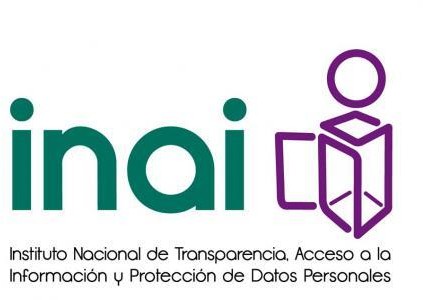 CuestionarioCUESTIONARIO PARA VERIFICAR LAS CAPACIDADES INSTITUCIONALES DE LAS UNIDADES DE TRANSPARENCIA DE LOS SUJETOS OBLIGADOS DEL ÁMBITO FEDERALSECRETARÍA DE ACCESO A LA INFORMACIÓN DIRECCIÓN GENERAL DE EVALUACIÓNEnero de 2021CÉDULA PARA VERIFICAR LAS CAPACIDADES INSTITUCIONALES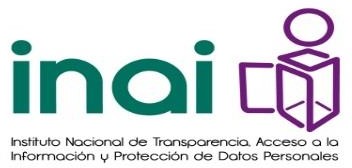 DE LAS UNIDADES DE TRANSPARENCIA DIRECCIÓN GENERAL DE EVALUACIÓNACCESIBILIDAD DE LA UNIDAD DE TRANSPARENCIA¿El domicilio de la Unidad de Transparencia (UT) es igual al que se muestra en el encabezado del presente cuestionario?La información proporcionada es:	□ a) Correcta	□ b) Incorrecta Si la respuesta es b) entonces escoja una de las siguientes razones:a) La unidad cambió de domicilio. Por favor anote el nuevo domicilio:b) La unidad se encuentra en el mismo domicilio, pero en un piso u oficina diferente. Por favor anote el nuevo domicilio:c) La unidad se encuentra en proceso de reubicaciónd) La unidad no está instalada. Pase a la pregunta 10Para que una persona pueda localizar la Unidad de Transparencia se necesita:Por favor seleccione la opción que mejor describe las condiciones de su Unidad de Transparenciaa) Seguir los señalamientos colocados en las instalaciones de Sujeto Obligado (SO)b) Que una persona vaya a recepción por el/la peticionario(a) y que lo conduzca a la Unidad de Transparenciac) Solo se requiere que en recepción se indiquen cómo llegard) La Unidad de Transparencia cuenta con un acceso directo independiente al del SOPara que una persona pueda acceder a las instalaciones de la Unidad de Transparencia se tiene que:Puede seleccionar más de una opcióna) Llenar un registrob) Agendar una citac) Presentar una identificaciónd) Señalar en la recepción que se acude a la Unidad de Transparenciae) La Unidad de Transparencia cuenta con un acceso independiente al del SOAproximadamente, ¿cuánto tiempo toma llegar a la Unidad de Transparencia desde que llega al domicilio registrado?a) De inmediatob) De 1 a 5 minutosc) Más de 5 minutosESPACIO FÍSICO E INFRAESTRUCTURA¿La Unidad de Transparencia cuenta con un espacio físico propio?a) Sí, de uso exclusivob) No, pero comparte espacio con otra áreac) No cuenta con un espacio físico¿Cuál de las siguientes facilidades considera que son necesarias para que sus instalaciones sean completamente accesibles para personas con alguna discapacidad?a) Rampab) Elevadorc) Señalamientos en brailled) Guías en el piso para personas con discapacidad visualDe las señaladas anteriormente, ¿con cuáles se cuenta realmente en su Unidad de Transparencia?a) Rampab) Elevadorc) Señalamientos en brailled) Guías en el piso para personas con discapacidad visualLa Unidad de Transparencia cuenta con:En la Unidad de Transparencia o en la recepción del Inmueble, ¿hay folletos, posters, publicaciones u otro instrumento de difusión sobre Normatividad de Transparencia, derecho de acceso a la información y el procedimiento para realizar solicitudes de acceso a información?□	SI	□NOEn caso de que la respuesta sea SÍ especifique cuáles:Recursos Humanos de la Unidad de Transparencia¿Cuenta con software para convertir documentos en formato reutilizable?□	SI	□NOEn caso de que la respuesta sea SÍ, especifique cuáles:Tipo de licencia:□	Temporal	□Permanente		□Libre¿Cuenta con software para elaborar versiones públicas?□	SI	□NOEn caso de que la respuesta sea SÍ, especifique cuáles:Tipo de licencia:□	Temporal	□Permanente		□Libre¿El nombre de la persona Titular de la Unidad de Transparencia es igual al que se muestra en el encabezado del presente cuestionario?La información proporcionada es:	□ a) Correcta □ b) IncorrectaSi la respuesta es b) entonces escoja una de las siguientes razones:a) Sí se cuenta con una persona titular en funciones, pero es alguien distinto(a) a la persona registrado (a) en la base del INAIAnote por favor el nombre correcto(Nombre: 	)b) No hay titular, se espera el nombramiento en fecha próximac) No hay titular, no se sabe cuándo se dará el nombramientoIndique el género de la persona titular de la Unidad de TransparenciaFemeninoMasculinoNo se desea revelarDe acuerdo al organigrama ¿El puesto de la persona Titular de la Unidad de Transparencia depende directamente del Titular del SO?□	SI	□NO¿El o la Titular de la Unidad desempeña alguna otra función dentro del Sujeto Obligado?SI	□NOEn caso de elegir SI favor de señalar cual.¿Cuál es el máximo grado de estudios de la persona titular de la Unidad de Transparencia?a) Ningunob) Primariac) Secundariad) Bachilleratoe) Carrera técnica o comercialf) Licenciaturag) Especialidadh) Maestríai) Doctoradoj) Otrok) No sabe¿El o la Titular de la Unidad de Transparencia tiene experiencia en el ámbito de transparencia?a) Sí, ha sido titular de esta unidad en años previosb) Sí, ha trabajado en otra unidad de transparencia previamentec) Sí, ha realizado estudios de manera formal sobre el temad) Sí, ha trabajado en algún órgano garante del derecho de acceso a la informacióne) No tiene experiencia en el ámbito de transparenciaf) No sabe¿Hay alguna persona que funja como responsable operativa de la Unidad de Transparencia?Se considerada como responsable operativo (a) a aquella persona que, pese a no ser titular de la Unidad de Transparencia, se encuentra coordinando todas las actividades y procesos diarios de la Unidad de Transparencia y no solamente de un proceso en específico como podría ser publicación de información en la PNT o recepción de solicitudes de acceso a la información.SI	□NOEn caso de seleccionar NO pasar a la pregunta 24Indique el género de la persona responsable operativo de la Unidad de Transparencia.FemeninoMasculinoNo se desea revelar¿La persona responsable operativa de la Unidad de Transparencia desempeña alguna otra función dentro del Sujeto Obligado?SI	□NO¿Cuál es el máximo grado de estudios de la persona responsable operativa de la Unidad?a) Ningunob) Primariac) Secundariad) Bachilleratoe) Carrera técnica o comercialf) Licenciaturag) Especialidadh) Maestríai) Doctoradoj) Otrok) No sabe¿La persona responsable operativa de la Unidad de Transparencia tiene experiencia en el ámbito de transparencia?a) Sí, ha sido titular de esta unidad en años previosb) Sí, ha trabajado en otra unidad de transparencia previamentec) Sí, ha realizado estudios de manera formal sobre el temad) Sí, ha trabajado en algún órgano garante del derecho de acceso a la informacióne) No tiene experiencia en el ámbito de transparenciaf) No sabe¿Qué nivel administrativo tiene la persona responsable operativa de la Unidad de Transparencia?Indique el número de personas, según género, adscrito a la Unidad de Transparencia:Indique el número de personas, según género, que integren el Comité de Transparencia.De acuerdo con el total del personal que reportó como respuesta a la pregunta 24. Indique la cantidad del mismo especificando su rango de edad y género. De acuerdo con el total del personal que reportó como respuesta a la pregunta 24. Indique la cantidad del mismo especificando su nivel de escolaridad y género.¿Considera que en la Unidad de Transparencia cuentan con el personal suficiente para llevar a cabo sus labores? SI	□NOSi la respuesta es NO favor de explicar¿Considera que en la Unidad de Transparencia se cuenta con el personal con el perfil necesario para llevar a cabo sus labores?SI	□NOSi la respuesta es NO favor de explicar¿Considera que la integración de la Unidad de Transparencia cumple con una distribución igualitaria, o al menos con mínimas diferencias porcentuales, entre hombres y mujeres? (Paridad de género).a) Todas las vecesb) La mayoría de las vecesc) Solamente algunas vecesd) Nunca¿Considera que la Unidad de Transparencia propicia y garantiza el mismo trato e igualdad de oportunidades entre sus integrantes? (Igualdad sustantiva).a) Todas las vecesb) La mayoría de las vecesc) Solamente algunas vecesd) Nunca¿Las unidades administrativas se coordinan con la Unidad de Transparencia para emitir las respuestas a las solicitudes de información?a) Todas las vecesb) La mayoría de las vecesc) Solamente algunas vecesd) Nunca¿Las Unidades Administrativas atienden los requerimientos que les competen de las solicitudes de información en tiempo y forma?a) Todas las vecesb) La mayoría de las vecesc) Solamente algunas vecesd) Nuncae) La Unidad de Transparencia gestiona todoA su parecer, el Sujeto Obligado toma en cuenta la transparencia como una política transversal en la implementación de todas sus acciones y cumplimiento de sus metas.a) Todas las vecesb) La mayoría de las vecesc) Solamente algunas vecesd) NuncaEl Sujeto Obligado publica información más allá de sus obligaciones de transparencia o sobre alguna demanda ciudadana o popular en específico.a) Sí, cuenta con micrositios dedicados a una demanda en específicob) Sí, publica información de transparencia proactiva de manera constante en la PNTc) Sí, publica información pública de manera constante en su sitio más allá de sus obligacionesd) No¿El Sujeto Obligado cuenta con un programa anual de capacitación?SI	□NO¿El Sujeto Obligado cuenta con alguna modalidad de capacitación interna en materia de equidad de género? (Pláticas, cursos, talleres, seminarios, campañas de sensibilización, etc.).SI	□NO¿El Sujeto Obligado cuenta con un enlace de capacitación registrado ante el INAI?SI	□NOEl Sujeto Obligado cuenta con el reconocimiento de capacitación al 100%?SI	□NO¿El Sujeto Obligado brinda atención a los requerimientos y obligaciones de transparencia de fondos, fideicomisos, mandatos, otros contratos análogos u otro tipo de Sujeto Obligado Indirecto a través de su Unidad de Transparencia? Nota: En caso de que el INAI tenga registro de que existen Sujetos Obligados Indirectos a su cargo la opción “Sí” se encontrará seleccionada de manera automática.SI	□NOSi la respuesta es SÍ favor de verificar y llenar la siguiente información.¿El SO realizó el diagnostico trianual sobre las acciones a implementar que se mencionan en el acuerdo CONAIP/SNT/ACUERDO/EXT13/04/2016-04 sobre los criterios de accesibilidad de grupos considerados vulnerables? Si         Anexar diagnosticoNo        Indicar el motivo por el cual no se ha realizado el diagnosticoDe las diferentes acciones a realizar, cuáles de esas acciones ha implementado: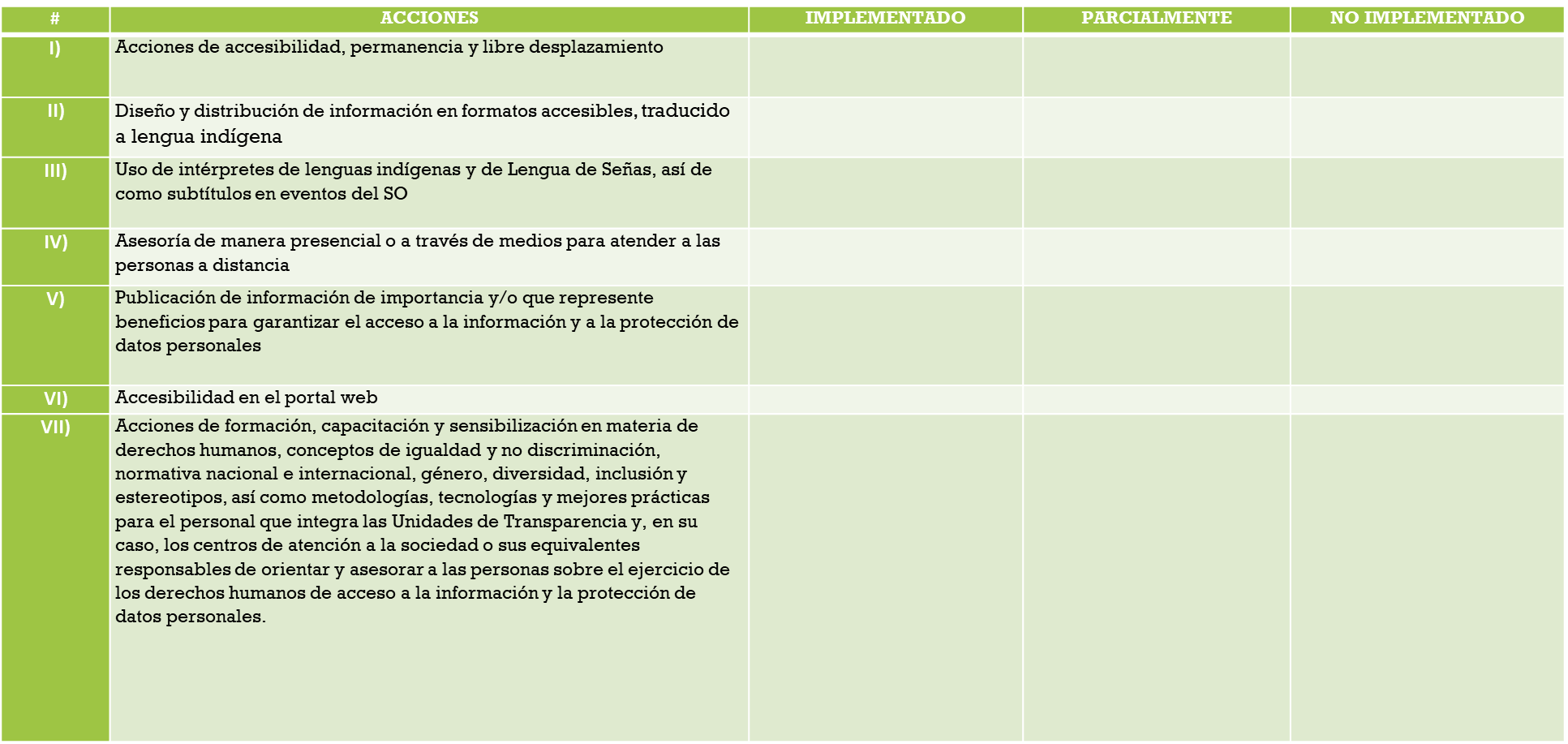 Comentarios u Observaciones:   Equipo de la Unidad de TransparenciaMarque Xa) Computadorasb) Acceso a Internetc) Escritorios propiosd) Teléfonoe) Papelería institucionalf) Iluminación adecuadag) Impresorah) Faxi) Escánerj) Sillas propiask) Libros de apoyoDifusión de la transparenciaMarque Xa) Folletosb) Postersc) Revistasd) Libros o cuadernillose) OtroPuesto o cargo u homólogo de la persona responsable operativa de la Unidad de TransparenciaTipo (Marque X)Tipo (Marque X)Puesto o cargo u homólogo de la persona responsable operativa de la Unidad de TransparenciaEstructura (1)Honorarios (2)1) Operativo2) Jefe de departamento3) Subdirector o subgerente4) Director o gerente5) Director General6) Asesor7) Coordinador8) Otro:Personal adscrito a la UT, según géneroPersonal adscrito a la UT, según géneroPersonal adscrito a la UT, según géneroPersonal adscrito a la UT, según géneroTotalFemeninoMasculinoNo se desea revelarComité de TransparenciaComité de TransparenciaComité de TransparenciaComité de TransparenciaTotalFemeninoMasculinoNo se desea revelarRango de edadRango de edadRango de edadRango de edadRango de edadRango de edadRango de edadRango de edadRango de edadPersonal adscrito a la UT, según edad y géneroPersonal adscrito a la UT, según edad y géneroPersonal adscrito a la UT, según edad y géneroPersonal adscrito a la UT, según edad y géneroPersonal adscrito a la UT, según edad y géneroPersonal adscrito a la UT, según edad y géneroPersonal adscrito a la UT, según edad y géneroPersonal adscrito a la UT, según edad y géneroRango de edadRango de edadRango de edadRango de edadRango de edadRango de edadRango de edadRango de edadRango de edadTotalTotalTotalTotalTotalFemeninoMasculinoNo se desea revelar1.De 18 a 24 añosDe 18 a 24 añosDe 18 a 24 añosDe 18 a 24 añosDe 18 a 24 añosDe 18 a 24 añosDe 18 a 24 añosDe 18 a 24 años2.De 25 a 29 añosDe 25 a 29 añosDe 25 a 29 añosDe 25 a 29 añosDe 25 a 29 añosDe 25 a 29 añosDe 25 a 29 añosDe 25 a 29 años3.De 30 a 34 añosDe 30 a 34 añosDe 30 a 34 añosDe 30 a 34 añosDe 30 a 34 añosDe 30 a 34 añosDe 30 a 34 añosDe 30 a 34 años4.De 35 a 39 añosDe 35 a 39 añosDe 35 a 39 añosDe 35 a 39 añosDe 35 a 39 añosDe 35 a 39 añosDe 35 a 39 añosDe 35 a 39 años5.De 40 a 44 añosDe 40 a 44 añosDe 40 a 44 añosDe 40 a 44 añosDe 40 a 44 añosDe 40 a 44 añosDe 40 a 44 añosDe 40 a 44 años6.De 45 a 49 añosDe 45 a 49 añosDe 45 a 49 añosDe 45 a 49 añosDe 45 a 49 añosDe 45 a 49 añosDe 45 a 49 añosDe 45 a 49 años7.De 50 a 54 años De 50 a 54 años De 50 a 54 años De 50 a 54 años De 50 a 54 años De 50 a 54 años De 50 a 54 años De 50 a 54 años 8.De 55 a 59 añosDe 55 a 59 añosDe 55 a 59 añosDe 55 a 59 añosDe 55 a 59 añosDe 55 a 59 añosDe 55 a 59 añosDe 55 a 59 años9.De 60 años o másDe 60 años o másDe 60 años o másDe 60 años o másDe 60 años o másDe 60 años o másDe 60 años o másDe 60 años o másNivel de escolaridadNivel de escolaridadNivel de escolaridadNivel de escolaridadNivel de escolaridadNivel de escolaridadNivel de escolaridadNivel de escolaridadNivel de escolaridadNivel de escolaridadNivel de escolaridadNivel de escolaridadNivel de escolaridadPersonal adscrito a la UT, según género y nivel de escolaridadPersonal adscrito a la UT, según género y nivel de escolaridadPersonal adscrito a la UT, según género y nivel de escolaridadPersonal adscrito a la UT, según género y nivel de escolaridadNivel de escolaridadNivel de escolaridadNivel de escolaridadNivel de escolaridadNivel de escolaridadNivel de escolaridadNivel de escolaridadNivel de escolaridadNivel de escolaridadNivel de escolaridadNivel de escolaridadNivel de escolaridadNivel de escolaridadTotalFemeninoMasculinoNo se desea revelar1.Ninguno Ninguno Ninguno Ninguno Ninguno Ninguno Ninguno Ninguno Ninguno Ninguno Ninguno Ninguno 2.Preescolar o primariaPreescolar o primariaPreescolar o primariaPreescolar o primariaPreescolar o primariaPreescolar o primariaPreescolar o primariaPreescolar o primariaPreescolar o primariaPreescolar o primariaPreescolar o primariaPreescolar o primaria3.SecundariaSecundariaSecundariaSecundariaSecundariaSecundariaSecundariaSecundariaSecundariaSecundariaSecundariaSecundaria4.PreparatoriaPreparatoriaPreparatoriaPreparatoriaPreparatoriaPreparatoriaPreparatoriaPreparatoriaPreparatoriaPreparatoriaPreparatoriaPreparatoria5.Carrera técnica o carrera comercialCarrera técnica o carrera comercialCarrera técnica o carrera comercialCarrera técnica o carrera comercialCarrera técnica o carrera comercialCarrera técnica o carrera comercialCarrera técnica o carrera comercialCarrera técnica o carrera comercialCarrera técnica o carrera comercialCarrera técnica o carrera comercialCarrera técnica o carrera comercialCarrera técnica o carrera comercial6.LicenciaturaLicenciaturaLicenciaturaLicenciaturaLicenciaturaLicenciaturaLicenciaturaLicenciaturaLicenciaturaLicenciaturaLicenciaturaLicenciatura7.MaestríaMaestríaMaestríaMaestríaMaestríaMaestríaMaestríaMaestríaMaestríaMaestríaMaestríaMaestría8.DoctoradoDoctoradoDoctoradoDoctoradoDoctoradoDoctoradoDoctoradoDoctoradoDoctoradoDoctoradoDoctoradoDoctorado